INSCRIPTION 2020-2021	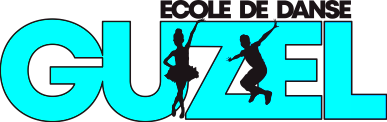 Enfant:   Nom____________________________________________Prénom____________________________________________Date de naissance______ /______ /__________	Cours suivi(s) par l’élève. Cocher la case qui correspond du jour et de l’heure  ☐	☐A type - Loisir cours 1 fois par semaine;    ☐B type-compétition-festival-concours  2 fois par semaine.Veuillez svp remplir le formulaire en lettres majuscules!Mère _____________________________________________________________________________________________________Tél.: ______________________________________   e-mail:_________________________________________________________Père ______________________________________________________________________________________________________Tél.: ______________________________________   e-mail:_________________________________________________________Adresse: ___________________________________________________________________________________________________Personne à prévenir en cas d’urgence_______________________________________________________________Voulez-vous recevoir les notifications par:     WhatsApp    ☐;	E-mail    ☐Modalité de paiement:Je m’engage à verser, selon le mode de paiement choisi  du 24  août  2020 au 26 juin 2021REGLEMENT INTERNE ET CONDITIONS GENERALESLes inscriptions sont valables pour une année scolaire de août  à juin.Les écolages sont fixes sur une base annuelle et sont payables d’avance à l’inscription selon le mode de paiement choisi par la présente inscription.Un montant de CHF 5.- sera réclamé pour chaque rappel en cas de retard dans le paiement des écolages.La taxe d’inscription de CHF 50.- perçue au moment de l’inscription est destinée à couvrir les frais administratifs.Les absences aux cours ne donnent droit à aucune réduction. Les cours manqués, justifiés par un certificat médical peuvent, par contre, être rattrapés.En cas de force majeure ou raison grave, l’élève a la possibilité d’annuler son inscription à partir du 1er février, par lettre recommandée du représentant légal. Aucune démission ne sera acceptée après cette date. L’Ecole ne rembourse aucun cours, sauf en cas de force majeure auquel cas le trimestre entamé est du.L’Ecole ne couvre pas les risques de maladie ou d’accident. Les élèves devront s’assurer contre ces risques. Il est également recommandé aux élèves de contracter une Assurance Responsabilité civile.L’uniforme est obligatoire et à la charge de l’élève. L’élève est tenu de se présenter aux cours à l’heure, correctement coiffé et habillé. Il est tenu de respecter les autres élèves et de ne pas se comporter de façon inadéquate. La Direction décline toute responsabilité pour les objets oubliés, échangés ou volés dans l’Ecole.DROIT À LIMAGE. Sauf avis contraire du représentant légal de l’enfant, la direction se réserve le droit d’utiliser les images photographiques ou filmées en cours ou durant les spectacles pour sa communication (site internet de l’école, brochures et programmes).Lu et approuvé à Genève, le _________________ Signature ________________________________ADRESSELundiMardiMercrediJeudiVendrediSamediPetit-Lancy,Rue de Bossons 74,Ecole de la  Caroline,Aula-gymnastiqueKoalas 4/5 ans13h30 -14h15    ☐Petits Poussins 2,5/3 ans (avec maman)9h30-10h15         ☐Petit-Lancy,Rue de Bossons 74,Ecole de la  Caroline,Aula-gymnastiqueFées 6/7 ans14h15 -15h10    ☐Poussins 3/4ans   ☐10h15-11h00 Petit-Lancy,Rue de Bossons 74,Ecole de la  Caroline,Aula-gymnastiqueLancy Teen 8/12 ans15h15 -16h15    ☐Koalas 4/6 ans11h10-11h55      ☐Rive,Boulevard  Emile-Jaques Dalcrose 4,Ecole Ferdinand Hodler,Salle polyvalentePoussins 2.5/4 ans16h00-16h45   ☐Rive,Boulevard  Emile-Jaques Dalcrose 4,Ecole Ferdinand Hodler,Salle polyvalenteKoalas-Fées 4.5/7 ans16h50-17h45   ☐Vieille-ville,Place de la Madeleine 16La Madeleine des EnfantsSalle polyvalenteKoalas 4,5/6 ans9h30-10h15     ☐Poussins 3/4 ans9h30-10h15     ☐Vieille-ville,Place de la Madeleine 16La Madeleine des EnfantsSalle polyvalentePoussins 3/4 ans10h20-11h05   ☐Petits Poussins 2.5/3.5 ans          10h20-11h05   ☐Centre Sportif De Cologny Chemin de la Tulette 8Salle PassingKoalas 3,5/5 ans17h00-17h45     ☐Centre Sportif De Cologny Chemin de la Tulette 8Salle PassingFées 6/9 ans17h45-18h30     ☐ Paiement par BVR (poste ou internet).    ☐Paiement en   espèce                                   ☐abonnement 10 cours 3mois - CHF 300 +CHF 50 frais inscription    ☐                                                   abonnement 20 cours 6 moi 500CHF + CHF 50 frais inscription       ☐                                                   Une fois par semestre                                  ☐                                                   Ou par an (1 fois/semaine) CHF 850          ☐ 2 fois/semaine réduction 10% sur cours   ☐                   1er semestre  24.08 2020- 01.02 2021 -450 (inscription comprise) ☐2eme  semestre  01.02.2021 au 26.06.2021 - CHF  400                      ☐*Facturation dès le début du 1er cours